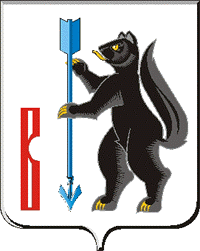 АДМИНИСТРАЦИЯ ГОРОДСКОГО ОКРУГА ВЕРХОТУРСКИЙП О С Т А Н О В Л Е Н И Еот 19.02.2015г. № 179г. Верхотурье  Об утверждении Положения о порядке работы комиссии по решению вопросов, связанных с выделением и перераспределением земель сельскохозяйственного назначения, на территории городского округа ВерхотурскийВ соответствии с Федеральным законом от 06 октября 2003 года № 131-ФЗ «Об общих принципах организации местного самоуправления в Российской Федерации», во исполнение протокола совещания Губернатора Свердловской области с главами муниципальных образований в Свердловской области от 29 июня 2012 года от 12.09.2012г. № 18-ЕК, руководствуясь статьей 26 Устава городского округа Верхотурский,ПОСТАНОВЛЯЮ:1. Утвердить Положение о порядке работы комиссии по решению вопросов, связанных с выделением и перераспределением земель сельскохозяйственного назначения, на территории городского округа Верхотурский (прилагается).2. Опубликовать Положение о порядке работы комиссии по решению вопросов, связанных с выделением и перераспределением земель сельскохозяйственного назначения, на территории городского округа Верхотурский в информационном бюллетене «Верхотурская неделя».3. Контроль за исполнением настоящего постановления оставляю за собой.И.о. главы Администрациигородского округа Верхотурский                                                  А.В. ХрамцовУтверждено                                                   постановлением Администрации                                                         городского округа Верхотурскийот 19.02.2015г. № 179                                                                                  «Об утверждении Положения о порядке работы комиссии по решению вопросов, связанных с выделением и перераспределением земель сельскохозяйственного назначения, на территории городского округа Верхотурский»Положение о порядке работы комиссии по решению вопросов, связанных с выделением и перераспределением земель сельскохозяйственного назначения, на территории городского округа Верхотурский1. ОБЩИЕ ПОЛОЖЕНИЯ1.1. Комиссия по решению вопросов, связанных с выделением и перераспределением земель сельскохозяйственного назначения на территории городского округа Верхотурский (далее –  Комиссия), создана с целью совершенствования оборота земель сельскохозяйственного назначения, перераспределения неиспользуемых земель, а также перераспределения земель, предоставленных для ведения сельского хозяйства.1.2. Комиссия осуществляет свою деятельность во взаимодействии с Верхотурским управлением агропромышленного комплекса и продовольствия Министерства агропромышленного комплекса и продовольствия Свердловской области.1.3. Комиссия в своей деятельности руководствуется Земельным кодексом Российской Федерации, Гражданским кодексом Российской Федерации,  федеральным законом от 24 июля 2002 года № 101-ФЗ «Об обороте земель сельскохозяйственного назначения», а также другими нормативными правовыми актами Российской Федерации, Свердловской области, городского округа Верхотурский и настоящим Положением.1.4. Состав комиссии утверждается распоряжением Администрации городского округа Верхотурский.2. ОСНОВНЫЕ ЗАДАЧИ КОМИССИИ2.1.  Рассмотрение заявлений граждан и юридических лиц о предоставлении им земельных участков из земель сельскохозяйственного назначения для сельскохозяйственного использования. 2.2. Рассмотрение предложений об изменении разрешённого использования земельных участков или отнесения их к другой категории земель.2.3. Внесение предложений по использованию земельных участков из  фонда перераспределения земель, а также выделенных в счет невостребованных земельных долей.2.4. Принятие решений о перераспределении неиспользуемых земельных участков из земель сельскохозяйственного назначения.3. ПРАВА И ОБЯЗАННОСТИ КОМИССИИ3.1. Для решения поставленных задач комиссия в установленном порядке вправе:1) запрашивать и получать от органов государственной власти, местного самоуправления, юридических и физических лиц необходимую для реализации своих целей и задач информацию;2) заслушивать на заседаниях комиссии представителей соответствующих органов и организаций по вопросам использования сельскохозяйственных земель, определения возможности изменения разрешённого использования земельных участков или отнесения их к другой категории земель;3) вносить главе Администрации городского округа Верхотурский предложения по вопросам, относящимся к компетенции комиссии и требующим решения главы Администрации городского округа Верхотурский.4. ПОРЯДОК РАБОТЫ КОМИССИИ4.1. Заседания комиссии проводятся по мере поступления от физических и юридических лиц заявлений о предоставлении земельных участков или необходимости перераспределения земельных участков.4.2. Основной формой работы комиссии являются заседания, на которые в случае необходимости могут быть привлечены представители муниципальных учреждений и унитарных предприятий, руководители и специалисты структурных подразделений Администрации городского округа Верхотурский, государственных учреждений и предприятий, независимые оценщики.4.3. Комиссия формируется в составе председателя, заместителя председателя, секретаря и членов комиссии.4.4. Заседание комиссии проводится председателем комиссии, а в его отсутствие заместителем председателя.Организация работы и подготовка материалов к заседанию комиссии возлагается на секретаря комиссии.4.5. Заседание комиссии считается правомочным, если в нем участвуют не менее двух третьих от утвержденного состава комиссии. Решение комиссии принимается путем открытого голосования простым большинством голосов от присутствующего состава комиссии. При равенстве голосов принимается решение, за которое проголосовал председатель комиссии.4.6. Член комиссии обязан лично присутствовать на заседаниях комиссии. В случаях невозможности участвовать в заседаниях комиссии, он обязан сообщить об этом председателю комиссии с указанием причин отсутствия.4.7. Решения комиссии оформляются протоколом. Протокол заседания комиссии подписывается председателем, членами комиссии и секретарем комиссии. Член комиссии, не согласный с принятым решением, имеет право письменно обосновать свою позицию и приложить его к протоколу заседания комиссии. 4.8. Решения комиссии, принятые в пределах компетенции, являются обязательными для исполнения структурными подразделениями Администрации городского округа Верхотурский, участвующими в подготовке документов по организации и проведению торгов.4.9. Решения и действия комиссии, а также решения и действия должностных лиц Администрации городского округа Верхотурский могут быть обжалованы в установленном действующим законодательством порядке.